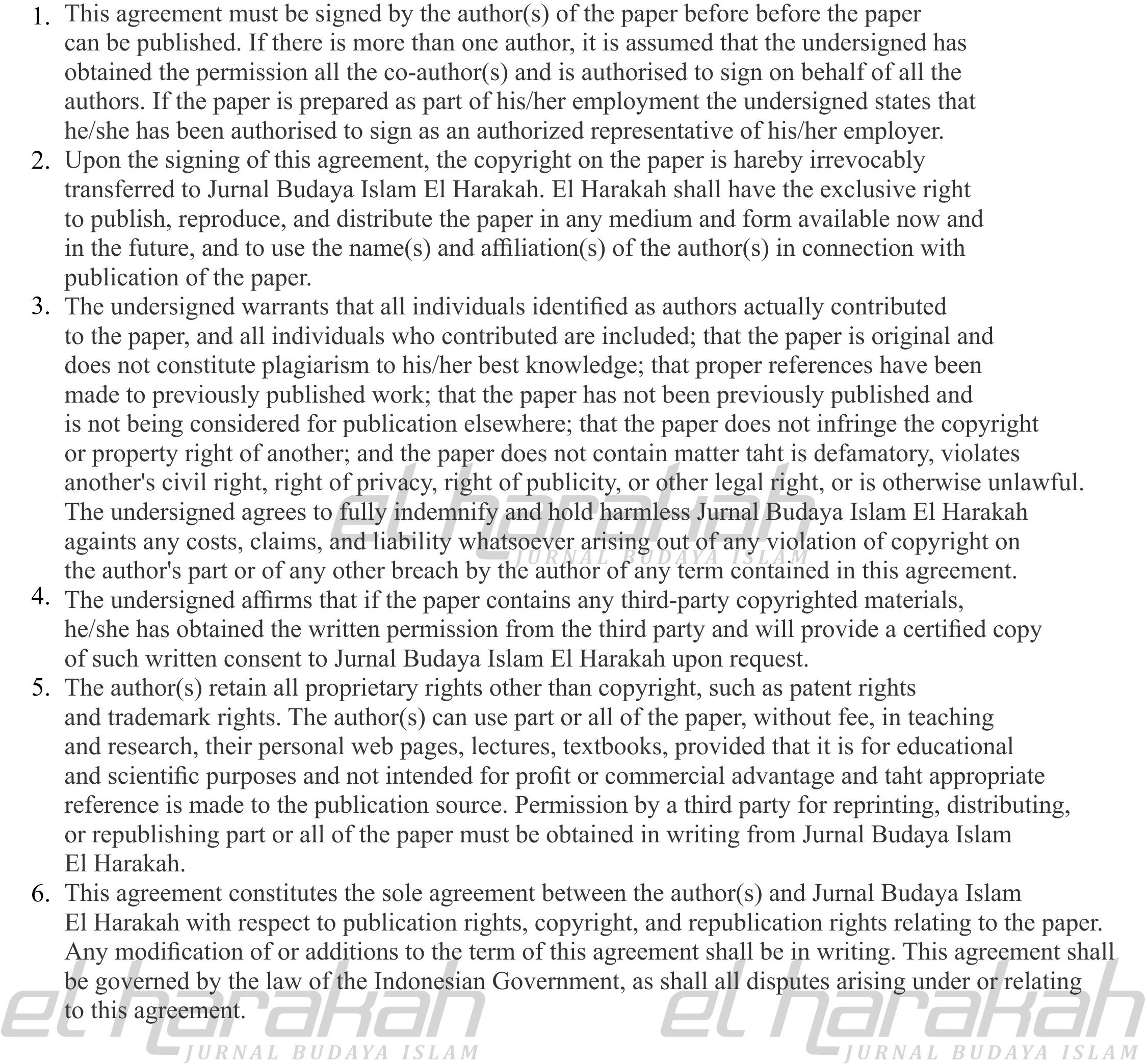 SYMBOLIC MEANING ANALIYSIS OF KESANDINGAN RITUAL IN PROBOLINGGOAuthor(s)	: Nurhadi, Faisol, Faisal Mahmoud Adam IbrahimPaper ID	: 10545Date (day/month/year) :  28 Mei 2021	